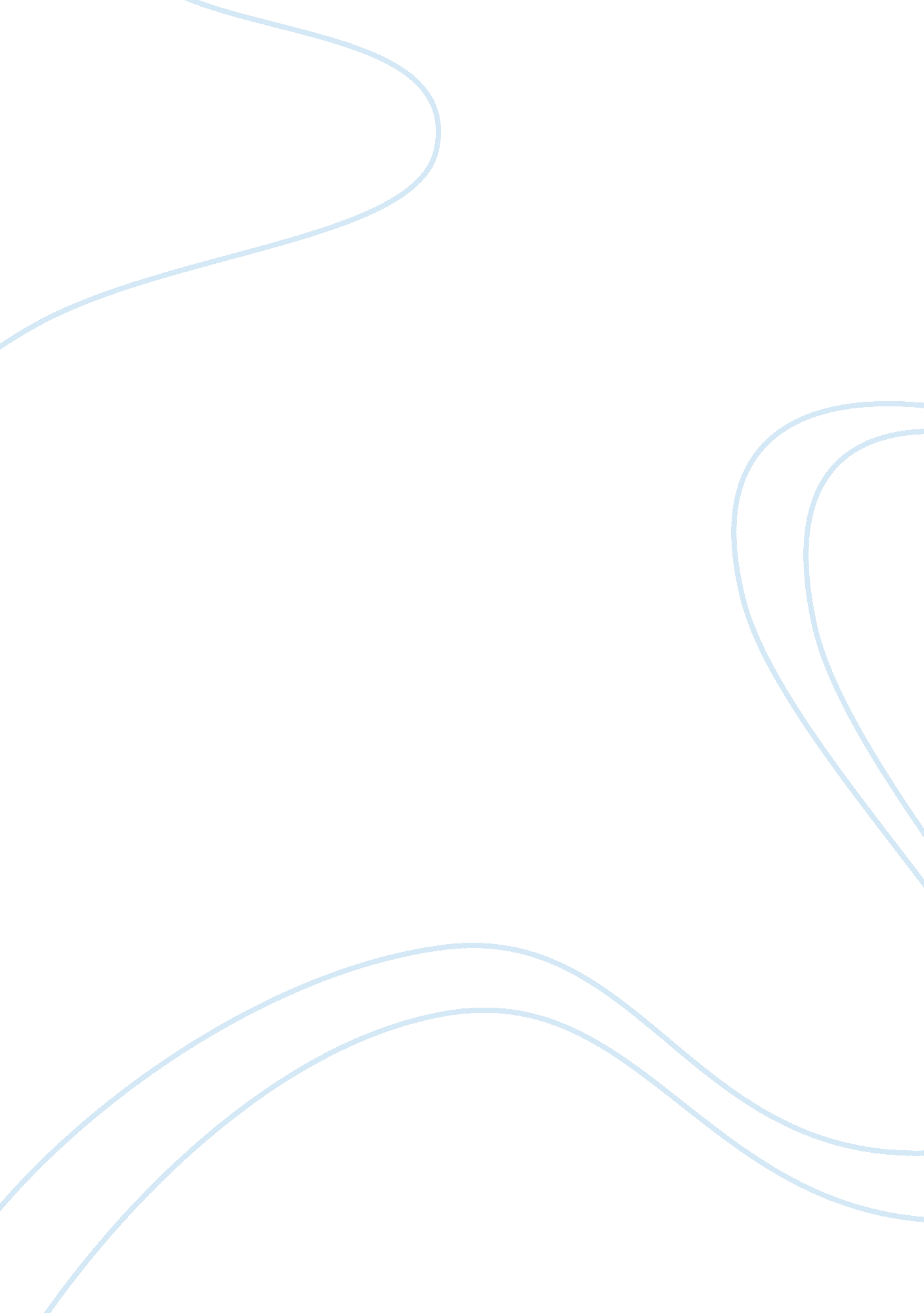 The rwandan genocide: the tragedy of a nationWar, Civil War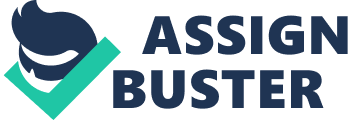 During the years of 1990-1994 thousands of people were killed in the Rwandan Civil War because of exacerbating tensions between the Tutsi minority and Hutu majority. The civil war started when Rwandan outcasts shaped a gathering called the Rwandan Patriotic Front (RPF) and propelled a hostile against Rwanda from their command post in Uganda. The RPF, which was contained for the most part Tutsis, put the fault on the administration for neglecting to address the Tutsi evacuees. All Tutsis in the nation were described as accessories of the RPF and all Hutu individuals from the resistance groups were considered backstabbers. In spite of the restriction powers agreeing in 1992, political exchanges proceeded in endeavors to accomplish congruity between the Tutsis and Hutus. On April sixth, 1994, as Rwandan President Juvenal Habyarimana came back from a series of talks in neighboring Tanzania, he was executed when his plane was shot down outside of the nation’s capital, Kigali. Upon this tragedy many historians have debated the official title of the Rwandan tragedy, whether it was a civil war or a genocide. Through this investigation many sources and historians’ ideas and theories will come into play when comparing the two. In doing so, the understanding of the official title of the Rwandan tragedy will further help the unwinding actions that took place. Body Paragraph: What is a Genocide and how was Rwanda consider one? To begin, based off the United Nations Advisor on the Prevention of Genocide, legally the term genocide is boldly defined as ‘ any acts committed with intent to destroy, in whole or in part, a national, ethnical, racial or religious group. For example, killing members of the group; causing serious bodily or mental harm to members of the group; deliberately inflicting on the group conditions of life calculated to bring about its physical destruction in whole or in part ; and imposing measures intended to prevent births within the group.” Like many wars fought throughout the years, bloodshed is the one consistent entity seen through them all, but this definition does not define a war, rather a slaughter against people. Dr. Greg Stantons Eight Stages of Genocide diagrams the destructive procedure, clarifying the initial six phases of dynamic early notice signs, clarifying the slaughter itself, and examining the outcome that adds to the achievement of the massacre. The 1994 Rwandan Genocide had been expelled by the worldwide network as a common war notwithstanding the presence of caution signs and even as the enormous scale slaughter started. Taking a gander at their history and the activities going before the catastrophe, unmistakably the passings of around a million Rwandans were arranged, sorted out, and deliberate in eliminating the Tutsi individuals. The principal phase of early notice signs, order, is one simple to legitimize and reject. In this stage, gatherings of individuals are arranged by nationality, ethnicity, race, or religion. This gives a nearly implicit clash by isolating the general public and making strains between the gatherings. Doing so makes us versus them mindset as the gatherings ordinarily guarantee or become relegated jobs in a chain of command and power battles follow. In pre-provincial Rwanda, ethnic characters existed, including the Hutu and Tutsi families, however they were utilized basically as status terms as opposed to ethnic personalities and not intended to make division. Rather, they were viewed as indivisible components of a solitary social structure as the province of Rwanda held solid cross-cutting loyalties inside their realm that gave some social smoothness. Rich and incredible cows proprietors were alluded to as Tutsi while others were Hutu. In spite of this, Tutsi boss controlled just Tutsis and Hutu boss just controlled Hutus, which means there was as yet not really a differentiation of a sub-par or prevalent race. The polarization-dependent on riches would likewise take into account Hutus to move up monetarily and acquire the differentiation of Tutsi. It was the German pilgrims during the 1890s that applied the European thinking about the time and characterized Tutsis and Hutus as being sub-par and prevalent races, separately. It was during their time Belgian guideline post-World War I that they were exposed to personality cards and entered Stanton’s second stage symbolization. They recognized Rwandans through physical contrasts, looking at traits, for example, nose size and tallness, since they held a great part of the equivalent social perspectives, including the equivalent communicated in language and similar strict convictions. This made authoritative social classes between the Tutsi, Hutu, and Twa individuals as they cemented Tutsi control, giving them control over Hutus and furnishing them with western training. After weights from the United Nations following World War II, in a transition to end feudalism and present fair foundations, training, and access to administrative press was offered to aspiring Hutus. This took into account the later production of a Hutu criticizing Tutsi rule and calling for popular government and greater open door for the Hutu individuals through their liberation. Ideological groups started to shape in 1959 after Belgian declared designs to transform Rwanda into a sacred government and hold a political decision. An air of brutality followed as royalists assaulted Hutu pioneers and they reacted thusly, and the polarization brought about by this set the pace for future decisions. The accomplishment of the Hutus in the races and their activities as individuals in control exacerbated the pressures between the two gatherings. Tutsis regarded them bigot and authoritarian and propelled psychological oppressor assaults against the Hutus in 1960, yet Hutu pioneers took control and shaped another administration. Conclusion After the RPF had taken control, in excess of 2, 000, 000 individuals, for the most part, Hutu, had fled to neighboring nations in dread of the counter. The new system had rather required a truce and made an alliance government until the Hutu president had been captured for actuating ethnically determined to loathe. The new rule under Kagame, conceived from a Tutsi family, was inflexible. Discuss ethnicity had gotten unlawful as a safeguard measure. Exacting laws were authorized against disagreeing or any political restriction. The escaping of millions to Congo had made further pressures as they’d been blamed for enabling Hutu aggressor gatherings to threaten in their general vicinity, prompting showdowns between the two states. Tutsi rebel bunches additionally stay dynamic, declining to stop, professing to be in danger of destruction generally. Dr. Stanton’s thoughts on precaution measures incorporate the disassembling of gatherings like these and possibly more in accordance with Kagame’s resistance to talking on ethnicity. Since the disavowal of the massacre can demonstrate further destructions and stretch out these plans to people in the future, the advancement of shared traits and resistance, as opposed to contrasts and division, can counteract this. 